دانشگاه آزاد اسلاميفرم طرح تحقيق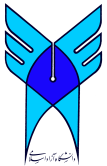 درخواست تصويب موضوع پايان ‌نامهكارشناسي ارشدعنوان تحقيق به فارسي: نام دانشجو:  	                                                      شماره دانشجویی: 	          نام خانوادگی دانشجو:   	                            	 گروه تخصصی:	     رشته تحصيلي:	                 	                            گرايش:            نيمسال اخذ                                                               نيمسال شروع  پايان           	                                                       به تحصيل :	              نام و نام خانوادگی استاد (اساتيد) راهنما:                             نام و نام خانوادگی استاد (اساتيد) مشاور:1-  دکتر                      			           1- دکتر  تاريخ تصويب در شوراي گروه تخصصي:                                                        تاريخ تصويب در شوراي پژوهشي دانشگاه : كدپايان نامه                                                                                                          تائيد مدير پژوهشي دانشكده:                                     توجه: لطفاً اين فرم با مساعدت و هدايت استاد راهنما تكميل شود.                              تذكرات: دانشجويان دوره كارشناسي ارشد می‌توانند يك استاد راهنما و حداكثر دو استاد مشاور و دانشجويان دوره دكتري حداكثر تا دو استاد راهنما و دو استاد مشاور  مي‏توانند انتخاب نمايند.در صورتي كه اساتيد راهنما و مشاور مدعو مي باشند، لازم است سوابق تحصيلي، آموزشي و پژوهشي  كامل ايشان (رزومه كامل) شامل فهرست پایان‌نامه‌های کارشناسی ارشد و رساله‏هاي دكتري دفاع شده و يا در حال انجام كه اساتيد مدعو،  راهنمايي و يا مشاوره آنرا بر عهده داشته‏اند، به همراه مدارك مربوطه و همچنين آخرين حكم كارگزيني (حكم هيأت علمي) ضميمه  گردد.  اساتيد راهنما و مشاور موظف هستند قبل از پذيرش پروپوزال، به سقف ظرفيت پذيرش خود توجه نموده و در صورت تكميل بودن ظرفيت پذيرش، از ارسال آن به دانشكده و حوزه پژوهشي و يا در نوبت قراردادن و ايجاد وقفه در كار دانشجويان جداً پرهيز نمايند. بديهي است در صورت عدم رعايت موازين مربوطه، مسئوليت تأخير در ارائه پروپوزال و عواقب كار، متوجه گروه تخصصي و خواهد بود. عنوان تحقيق به فارسي:عنوان تحقيق به انگليسي:2- اطلاعات مربوط به استاد راهنما:3. اطلاعات مربوط به استادان مشاور:    4. اطلاعات مربوط به پايان‌نامه:5. بيان مسأله: (تشريح ابعاد، حدود مسأله، معرفي دقيق مسأله، بيان جنبه‌هاي مجهول و مبهم و متغيرهاي مربوط به پرسش‌هاي تحقيق، منظور تحقيق):6. سوابق مربوط: (بيان مختصر سابقه تحقيقات انجام شده دربارة موضوع و نتايج به دست آمده در داخل و خارج از كشور نظرهاي علمي موجود دربارة موضوع تحقيق)7. اهداف تحقيق: (شامل اهداف علمي1، كاربردي2 و ضرورت‌هاي3 خاص انجام تحقيق)8. فرضيه‌ها: 9. در صورت داشتن هدف كاربردي بيان نام بهره وران: (اعم از مؤسسات آموزشي و اجرايي و غيره):10. جنبه نوآوري و جديد بودن تحقيق در چيست؟ (اين قسمت توسط استاد راهنما تكميل شود.)11. روش كار:12. جدول زمان بندي مراحل انجام دادن تحقيق از زمان تصويب تا دفاع نهايي:13. فهرست منابع و مآخذ (فارسي) مورد استفاده در پايان نامه به شرح زير:فهرست منابع و مآخذ (غيرفارسي) مورد استفاده در پايان نامه به شرح زير:15. هزينه‌هاي تحقيق پايان نامه:الف. منابع تإمين بودجه پايان نامه و ميزان هر يك (ريالي، ارزي، تجهيزاتي و غيره)ب. هزينه‌هاي پايان نامه:ب1. هزينه‌هاي پرسنلي (براي مواردي كه در حوزه تخصص و مهارت و رشته دانشجو قرار ندارد)ب2. هزينه‌هاي مواد و وسايل (وسايلي كه صرفاً از محل اعتبار طرح تحقيق بايد خريداري شوند)ب3. هزينه‌هاي متفرقهجمع كل هزينه‌هااستفاده از امكانات آزمايشگاهي واحد:      آيا براي انجام تحقيقات نياز به استفاده از امكانات آزمايشگاهي واحد ساري مي‌باشد؟  بلي   خير      در صورت نياز به امكانات آزمايشگاهي لازم است نوع آزمايشگاه، تجهيزات، مواد و وسايل مورد نياز در اين       قسمت مشخص گردد.امضاء استاد راهنما:   دکتر                             امضاء مديرگروه تخصصي: دکتر ب. نظريه كميته تخصصي گروه درباره: 16: صورتجلسه گروه تخصصینام ‏و نام‏خانوادگي دانشجو:				          امضاء			تاريخنام و نام‏خانوادگي استاد يا استادان راهنما		   		                امضاء			تاريخ1-  دکتر 2-نام و نام‏خانوادگي استاد يا استادان مشاور				              امضاء			تاريخدکتر 2-شوراي گروه تخصصي                                    در تاريخ                                 در محل                                  با حضور اعضای مربوطه 			 خانم	تشكيل و موضوع پایان‌نامه   ـــــــــــــــ                                                                                                              			 آقایبا عنوان :     در كميته تخصصي گروه مطرح شد و به اتفاق آراء مورد تصويب اعضا قرار گرفتنام و نام‏خانوادگي اعضای شورا					امضاء				تاريخ 1-دکتر 2-دکتر 3-دکتر 4- دکتر 5- دکتر6- دکترنام و نام‏خانوادگي مديرگروه:    دکتر		                       امضاء				تاريخ فرم تعهد دانشجويان در قبال نتايج حاصل از پايان‌نامه كارشناسي‌ارشداينجانب                                  دانشجوي ورودي                        مقطع              رشته                           گرايش                                   كه موضوع پايان‌نامه/رساله‌ام      تحت عنوان: در شوراي گروه تخصصي به تصويب رسيده، متعهدمي‌گردم الف) كليه مطالب و مندرجات پايان‌نامه / رساله ام بر اساس اصول علمي و حاصل از تحقيقات خودم تهيه شود و در صورت استفاده از مطالب، نتايج تحقيقات، نقل قول‌ها، جداول و نمودارهاي ديگران در پايان‌نامه/رساله، منابع و ماخذ آن به نحوي كه قابل تشخيص و تفكيك از متن اصلي باشد قيد گردد. ب) در صورتيكه از نتايج تحقيقاتم علاوه بر پايان نامه / رساله، كتاب ، مقاله، اختراع، اكتشاف و هر گونه توليدات علمي حاصل شود، صرفاً بنام دانشگاه آزاد اسلامي واحد ساري بوده و اين موضوع صراحتاً در مكاتبات و توليدات اينجانب درج و بر اساس ضوابط دانشگاه اقدام نمايم.ج) در صورت استفاده از كمكهاي مالي و غير مالي نهادهاي دولتي و غير دولتي از موضوع تحقيق اينجانب مراتب را كتباً به دانشكده اطلاع دهم در غير اينصورت دانشكده مجاز به تغيير عنوان پايان‌نامه يا ساير اقدامات حقوقي مي‌باشد.                                                                                  نام و نام‌خانوادگي دانشجو :                                                                                             تاريخ و امضاء						 	در تاريخ                            فرم مزبور كه توسط آقاي/ خانم         به امضاء رسيده است، دريافت گرديد.                                                                                                امضاء مدير پژوهش دانشكده نام: نام خانوادگي: نام خانوادگي:  تخصص اصلي:  تخصص اصلي:  تخصص جنبي:  تخصص جنبي:  آخرين مدرك تحصيلي دانشگاهي:  آخرين مدرك تحصيلي دانشگاهي:  آخرين مدرك تحصيلي دانشگاهي:  رتبه دانشگاهي:  رتبه دانشگاهي:  سمت:  سمت:  سمت:  سنوات تدريس كارشناسي ارشد/دكتري: سنوات تدريس كارشناسي ارشد/دكتري:نحوه همكاري: تمام وقت         نيمه وقت مدعونحوه همكاري: تمام وقت         نيمه وقت مدعونحوه همكاري: تمام وقت         نيمه وقت مدعو نشاني:  نشاني:  نشاني:  نشاني:  همراه: تعداد پايان‌نامه‌هاي كارشناسي ارشد راهنمايي شده: دانشگاه آزاد اسلامي:                                            ساير دانشگاه‌ها: نام پايان‌نامه‌هاي كارشناسي ارشد راهنمايي شده در يك سال گذشته: دانشگاه آزاد اسلامي:ساير دانشگاه‌ها: تعداد پايان‌نامه‌هاي كارشناسي ارشد در دست راهنمايي: دانشگاه آزاد اسلامي:                                                ساير دانشگاه‌ها:  نام پايان‌نامه‌هاي كارشناسي ارشد در دست راهنمايي: دانشگاه آزاد: ساير دانشگاه‌ها:                    تعداد رساله‌هاي راهنمايي شده دكترا در يك سال گذشته: دانشگاه آزاد اسلامي:                                                ساير دانشگاه‌ها: نام رساله‌هاي راهنمايي شده دكترا: دانشگاه آزاد اسلامي: ساير دانشگاه‌ها: تعداد رساله‌هاي دكترا در دست راهنمايي: دانشگاه آزاد اسلامي:                                                ساير دانشگاه‌ها: نام رساله‌هاي دكترا در دست راهنمايي: دانشگاه آزاد اسلامي: ساير دانشگاه‌ها: نام:  نام خانوادگي:  نام خانوادگي:  تخصص اصلي:  تخصص اصلي:  رتبه دانشگاهي يا درجه تحصيلي:  رتبه دانشگاهي يا درجه تحصيلي:  شغل:  شغل:  محل خدمت:  تعداد پايان‌نامه‌ها و رساله‌هاي راهنمايي شده كارشناسي ارشد/دكترا:  تعداد پايان‌نامه‌ها و رساله‌هاي راهنمايي شده كارشناسي ارشد/دكترا:  تعداد پايان‌نامه‌ها و رساله‌هاي راهنمايي شده كارشناسي ارشد/دكترا:  تعداد پايان‌نامه‌ها و رساله‌هاي راهنمايي شده كارشناسي ارشد/دكترا:  تعداد پايان‌نامه‌ها و رساله‌هاي راهنمايي شده كارشناسي ارشد/دكترا:  تعداد پايان‌نامه‌ها و رساله‌هاي در دست راهنمايي كارشناسي ارشد/دكترا: تعداد پايان‌نامه‌ها و رساله‌هاي در دست راهنمايي كارشناسي ارشد/دكترا: تعداد پايان‌نامه‌ها و رساله‌هاي در دست راهنمايي كارشناسي ارشد/دكترا: تعداد پايان‌نامه‌ها و رساله‌هاي در دست راهنمايي كارشناسي ارشد/دكترا: تعداد پايان‌نامه‌ها و رساله‌هاي در دست راهنمايي كارشناسي ارشد/دكترا: 1 - الف: عنوان پايان‌نامه: مدیریت سود به تفکیک گروه های صنعت در بورس اوراق بهادار تهران فارسي                غير فارسي ب: نوع كار تحقيقاتي:   بنيادي           نظري            كاربردي             عملي  پ: تعداد واحد پايان‌نامه: ت: پرسش اصلي تحقيق (مسأله تحقيق):                                                                                                                                امضاء:                                                                                                                                       تاريخ تصويب مطالعات كتابخانه اي جمع‌آوري اطلاعات تجزيه و تحليل داده‌ها  نتيجه‌گيري و نگارش پايان‌نامه تاريخ دفاع نهايي طول مدت اجراي تحقيق:   طول مدت اجراي تحقيق:   طول مدت اجراي تحقيق:  رديفنام مؤسسهبودجه رياليبودجه ارزيتجهيزات و تسهيلاتجمعنوع مسؤوليتتعداد افرادكل ساعات كار براي طرححق‌الزحمه در ساعتجمعجمع هزينه‌هاي تخميني به ريالجمع هزينه‌هاي تخميني به ريالجمع هزينه‌هاي تخميني به ريالجمع هزينه‌هاي تخميني به ريالجمع هزينه‌هاي تخميني به ريالنام ماده يا وسيلهمقدار مورد نيازمصرفي غير مصرفيساخت داخل يا خارجشركت سازندهقيمت واحدقيمت واحدقيمت كلقيمت كلنام ماده يا وسيلهمقدار مورد نيازمصرفي غير مصرفيساخت داخل يا خارجشركت سازندهرياليارزيرياليارزيجمع هزينه‌هاي مواد و وسايل به ريالجمع هزينه‌هاي مواد و وسايل به ريالجمع هزينه‌هاي مواد و وسايل به ريالجمع هزينه‌هاي مواد و وسايل به ريالجمع هزينه‌هاي مواد و وسايل به ريالجمع هزينه‌هاي مواد و وسايل به ريالجمع هزينه‌هاي مواد و وسايل به ريالرديف شرح هزينهرياليارزيمعادل ريالي بودجه ارزيكل هزينه به ريال1 هزينه تايپ2 هزينه تكثير3 هزينه صحافي4 هزينه عكس و اسلايد5 هزينه طراحي، خطاطي6 هزينه خدمات كامپيوتري7 هزينه‌هاي ديگرجمعجمعرديفنوع هزينهرياليارزيهزينه كل به ريال1پرسنلي2مواد و وسايل3مسافرت4متفرقهجمع كلجمع كلنوع آزمايشگاهتجهيزات مورد نيازمواد و وسايلمقدار مورد نيازنوع آزمايشگاهتجهيزات مورد نيازمواد و وسايلمقدار مورد نيازنوع آزمايشگاهتجهيزات مورد نيازمواد و وسايلمقدار مورد نياز1  . ارتباط داشتن موضوع تحقيق با رشته تحصيلي دانشجو:1  . ارتباط داشتن موضوع تحقيق با رشته تحصيلي دانشجو:1  . ارتباط داشتن موضوع تحقيق با رشته تحصيلي دانشجو:     ارتباط دارد ارتباط فرعي دارد ارتباط ندارد 2  . جديد بودن موضوع:2  . جديد بودن موضوع:2  . جديد بودن موضوع:     بلي در ايران بلي خير 3  . اهداف بنيادي و كاربردي:3  . اهداف بنيادي و كاربردي:3  . اهداف بنيادي و كاربردي:     قابل دسترسي است قابل دسترسي نيست مطلوب نيست 4  . تعريف مسأله:4  . تعريف مسأله:4  . تعريف مسأله:     رسا است رسا نيست 5  . فرضيات:5  . فرضيات:5  . فرضيات:      درست تدوين شده استدرست تدوين نشده و ناقص است 6  . روش تحقيق دانشجو:6  . روش تحقيق دانشجو:6  . روش تحقيق دانشجو:     مناسب است مناسب نيست 7  . محتوا و چارچوب طرح:7  . محتوا و چارچوب طرح:7  . محتوا و چارچوب طرح:     از انسجام برخوردار است          از انسجام برخوردار نيست 